5. sklop nalog (osmo in deveto poglavje) – 4. razredBOG SKLENE ZAVEZO S SVOJIM LJUDSTVOMCilji kateheze:Doživljajski: Prek zapovedi spoznati in doživeti božjo ljubezen,Spoznavni: Spoznati in naučiti se božje zapovedi,Dejavnostni: Ohraniti zavezo, prijateljstvo z Bogom z izpolnjevanjem zapovedi.1. ČAS ZA PESEM:Pojte z menoj (https://youtu.be/myIPj9NDpg8 )Opiši pesem s tremi besedami2. Na strani 36 v učbeniku je zapisanih 10 božjih zapovedi. Prepiši jih v zvezek in eno izmed njih nariši.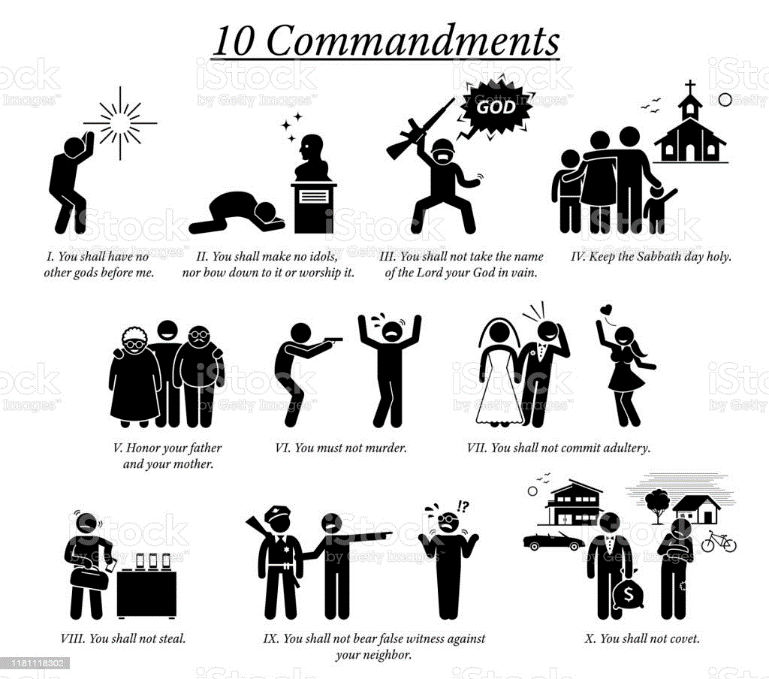 3. Reši osmo poglavje v delavnem zvezku.POT V OBLJUBLJENO DEŽELOCilj kateheze:Doživljajski: Utrjevati upanje v božje usmiljenje.Spoznavni: Ugotavljati človeško nezvestobo.Dejavnostni: prizadevati si za vztrajnost in zvestobo.1.  ČAS ZA PESEM:Ves dan, vso noč (https://youtu.be/F8LzSJc0l6k )Opiši pesem s tremi besedami.2. Ali si vedno izpolnil obljubo, ki si jo dal staršem?     Kaj se zgodi, če na obljubo pozabiš?3. Nariši, kako si predstavljaš nebesa.4. Ponovi 10 božjih zapovedi5. Reši deveto poglavje v delavnem zvezku.